MAANDAG 22/07BevatKan sporen bevatten van:Champignonsoep

Kalkoennootje
Dragonsaus/Peertje
Aardappelen

Fruit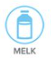 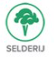 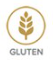 DINSDAG 23/07
Juliennesoep

Braadworst
Broccoli
Aardappelen

Flan KaramelWOENSDAG 24/07Tomatenroomsoep

Varkenswangetjes
Slaatje
Frietjes

IJs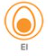 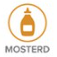 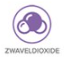 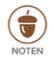 DONDERDAG 25/07Courgettesoep

Gentse waterzooi
Julienne groenten
Aardappelen

DessertVRIJDAG 26/07Uiensoep

Verse Visfilet - botersaus
WortelpureeFruityoghurt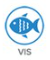 